Stagione Sportiva 2022/2023Comunicato Ufficiale N° 139 del 25/01/2023SOMMARIOSOMMARIO	1COMUNICAZIONI DELLA F.I.G.C.	1COMUNICAZIONI DELLA L.N.D.	1COMUNICAZIONI DEL COMITATO REGIONALE	2Modifiche al programma gare del 29/01/2023	4Recuperi	6NOTIZIE SU ATTIVITÀ AGONISTICA	6PROGRAMMA GARE	24COMUNICAZIONI DELLA F.I.G.C.COMUNICAZIONI DELLA L.N.D.GIORNATA DELLA MEMORIA (27.01.2023) MINUTO DI RACCOGLIMENTOAl fine di ricordare le vittime della Shoah ed il luogo da cui partirono i convogli destinati al campo di concentramento di Auschwitz, cioè il binario 21 della stazione ferroviaria di Milano, la Lega Nazionale Dilettanti, in seguito al nulla osta ricevuto dalla F.I.G.C., ha deciso di indire un minuto di raccoglimento per tutte le gare dei Campionati dilettantistici in programma dal 27 al 30 Gennaio 2023, da effettuarsi al minuto 21° di gioco.Contestualmente al raccoglimento, si darà lettura del testo di cui sotto negli impianti sportivi che per dotazioni strutturali lo consentiranno. Per i Campionati di Calcio a 5 che adottano il tempo di gioco effettivo, il 21° minuto di gioco corrisponde al 1° minuto del secondo tempo.#InDifesaDellaMemoria perché ci fermiamo al 21’? Dal Binario 21 della stazione di Milano partirono venti convogli deportando ebrei e tutti i perseguitati verso i campi di sterminio. Furono in tanti a partire, pochissimi a tornare.Il Binario 21 è il luogo in cui ebbe inizio l’orrore della Shoah tra il 1943 e il 1945: La lega Nazionale Dilettanti ricorda le vittime innocenti sui campi di calcio, luogo invece di gioia e divertimento, affinché le giovani generazioni sappiano, capiscano e comprendano.#InDifesaDellaMemoria perché “quelli che non ricordano il passato sono condannati a ripeterlo”: questa è la frase incisa in trenta lingue sul monumento nel campo di concentramento di Dachau, per non dimenticare mai.COMUNICAZIONI DEL COMITATO REGIONALEVARIAZIONI AL CALENDARIOCAMPIONATO JUNIORES UNDER 19 REGIONALIVIGOR CASTELFIDARDO-O ASD disputerà le gare interne, a partire dall 5^ di ritorno, con inizio alle ore 18,00 (sabato)Causa indisponibiltà campo per concomitanza, le seguenti gare interne del SENIGALLIA CALCIO verranno disputata come segue:5^ rit. SENIGALLIA CALCIO/FILOTTRANESE ASD dom. 05.02.23 ore 18,00;7^ rit. SENIGALLIA CALCIO/BIAGIO NAZZARO sab. 18.02.2023 ore 18,00;11^ rit. SENIGALLIA CALCIO/JESI dom. 19.03.2023 ore 18,00AUTORIZZAZIONE EX ART. 34/3 N.O.I.F.Vista la certificazione presentata in conformità all’art. 34/3 delle N.O.I.F. si concede l’autorizzazione prevista al compimento del 14° anno di età per le calciatrici e al 15° anno di età per la seguente calciatrice:SGARIGLIA ALESSIA  	nata 07.01.2008 	A.S.D. CITTA DI FALCONARAANNULLAMENTO CARTA ASS.VA PICCOLI AMICI – PRIMI CALCIVista la richiesta avnazata, si procede all’annullamento della “Carta Assicurativa” Piccoli Amici – Primi Calci del sottoindicato giovane calciatore:CERRUTI BRANDO  	nato 28.11.2016 	A.S.D. AURORA CALCIO JESICOMUNICAZIONI DEL SETTORE GIOVANILE E SCOLASTICOORGANIZZAZIONE DI TORNEI DI SETTORE GIOVANILE DA PARTE DELLE SOCIETA’Si comunica che le società possono organizzare Tornei nei seguenti periodi:  Tutte le categorie S,G,S : dal 1/06/2023 al 30/06/2023Tutte le categorie S.G.S. : durante la sosta pasquale, il 25 aprile e il 1° maggio ; (in questi periodi i tornei devono essere organizzati prevedendo formule a rapido svolgimento).Per organizzare i tornei, si deve fare riferimento al C.U. nr. 22 di FIGC/SGS del 25/07/2022- “GUIDA ALL’ORGANIZZAZIONE DEI TORNEI GIOVANILI ORGANIZZATI DALLE SOCIETA’.Si ricorda che non è consentita l’organizzazione e l’effettuazione o la partecipazione a Tornei che creino difficoltà allo svolgimento dell’attività ufficiale Federale o alla frequenza scolastica dei giovani calciatori.Non è consentito lo spostamento di gare dell’attività ufficiale per la partecipazione a Tornei. Tutte le società affiliate alla FIGC che organizzano Tornei senza la prevista autorizzazione, o che partecipano a Tornei non autorizzati, sono passibili di deferimento ai competenti organi disciplinari.Sono altresì passibili di deferimento, le società che non rispettano le norme contenute nei regolamenti dei Tornei approvati e quelle riportate sul C.U. n 1 del Settore Giovanile e ScolasticoCONVOCAZIONI CENTRO FEDERALE TERRITORIALE URBINOIl Coordinatore Federale Regionale del Settore Giovanile e Scolastico Floriano Marziali, con riferimento all’attività del Centro Federale Territoriale Urbino, comunica l’elenco dei convocati per Lunedì 30.01.2023 presso lo Stadio “Montefeltro” di Urbino, Via dell’AnnunziataSi allegano al presente C.U. le convocazioni.CONVOCAZIONI CENTRO FEDERALE TERRITORIALE RECANATIIl Coordinatore Federale Regionale del Settore Giovanile e Scolastico Floriano Marziali, con riferimento all’attività del Centro Federale Territoriale di Recanati, comunica l’elenco dei convocati per Lunedì 30.01.2023 presso lo Stadio “Nicola Tubaldi” di Recanati, viale Aldo Moro.TORNEO “CALCIO+15” SELEZIONI TERRITORIALI U.15 FEMMINILEIl Coordinatore Federale Regionale Floriano Marziali del Settore Giovanile e Scolastico con riferimento all’attività di Sviluppo “CALCIO+15” SELEZIONI TERRITORIALI U.15 FEMMINILE  comunica l’elenco delle ragazze convocate per il giorno 29 gennaio 2023.Programma:-partenza ore 7.45 presso Rotonda della Solidarietà (casello autostradale Cesena Sud)Convocate società : CESENA CALCIO FEMMINILE- ore 8.20 presso parcheggio Trony (Rimini Sud) sosta per far salire alcune ragazze all’uscita del casello di Rimini Sud  Convocate società: SAN MARINO ACADEMY- ore 9.45 presso Conero Break, via Luigi Albertini 6 (Ancona) sosta per far salire alcune ragazze di Ancona  Convocate società: US RECANATESE ASD - APD LF JESINA CALCIO FEMMINILE - A.D. P. ARZILLA - MARINA CALCIO -arrivo a Porto d’Ascoli (AP) Campo di gioco “MARCELLO CIARROCCHI” – Via Martiri di Marzabotto Selezioni Territoriali partecipanti: ADRIATICA – GRAN SASSO – APULO LUCANIALe calciatrici convocate dovranno presentarsi puntuali e munite del kit personale di giuoco (tuta, kway, maglia, calzoncini, calzettoni), oltre a parastinchi e:- DOCUMENTO D’IDENTITA’ - TESSERINO FEDERALEPer le convocazioni valgono le indicazioni generali emanate dalla FIGC con il protocollo datato 22 dicembre 2022 VERSIONE 2 per la pianificazione, l'organizzazione e la gestione delle attività dilettantistiche e giovanili per la Stagione Sportiva 2022/2023- allenamenti, attività pre-gara e gare di tutte le categorie agonistiche e di base, di livello Nazionale-Regionale e Provinciale, non direttamente disciplinato da altro protocollo FIGC.  Si raccomanda massima puntualità. Per qualsiasi comunicazione contattare il Team Manager: Sig. na Mosca Emily Tel. 333 8806567 e-mail: (base.marchesgs@figc.it – marche.sgs@figc.it) In caso di indisponibilità motivata delle calciatrici convocate, le Società devono darne immediata comunicazione, inviando eventualmente certificazione medica per l’assenza. STAFF Selezionatore Under 15 F: 	Mandolini Paolo Collaboratore tecnico: 	Marinelli Matteo Collaboratore tecnico: 	Diana StefanoPreparatore dei Portieri 	Deno Bonopera Medico: 			Santelli Fabio Team manager: 		Mosca Emily Si ringraziano le Società per la collaborazione offerta.CAMPIONATO UNDER 15 FEMMINILECausa programmazione del Settore Giovanile e Scolastico Centrale per il Torneo Selezioni Territoriali Calcio+15 2023, che prevede il seguente triangolare per il 29 Gennaio Campo di gioco “MARCELLO CIARROCCHI” – Via Martiri di Marzabotto, PORTO D’ASCOLI (inizio gare ore 13,30)Selezioni: ADRIATICA – GRAN SASSO – APULO LUCANIAle seguenti gare in programma per il 29 gennaio 2023		finale 3° - 4° posto perdente ARZILLA /CHIETI – ASCOLI CALCIO		(gara Unica)	finale 1° - 2° posto vincente ARZILLA/CHIETI  – DELFINI BIANCAZZURRI	(gara unica)SONO ANNULLATE, SENZA NECESSITA’ DI RECUPERO.Modifiche al programma gare del 29/01/2023CAMPIONATO ECCELLENZA FEMMINILE   Visti gli accordi societari la gara ANCONA RESPECT 2001/VIS CIVITANOVA è anticipata a sabato 28.01.2023 ore 19,00.Causa indisponibilità campo la gara YFIT/ASCOLI CALCIO 1898 FC SPA viene disputata sul campo sportivo “Ciommei” di Tolentino, via Weber, zona Sticchi.CAMPIONATO PRIMA CATEGORIACausa indisponibiltà campo la gara APPIGNANESE/CINGOLANA SAN FRANCESCO del 28.01.2023 viene disputata sul campo sportivo “Dell’Immacolata” di Montefano.Causa indisponibiltà campo decretata dal Sindaco di Montecosaro, la gara MONTECOSARO/MONTEMILONE POLLENZA del 28.01.2023 viene disputata sul campo sportivo “F.lli Ciccarelli” di Civitanova Marche, viale A.Garibaldi con inizio ore 14,30.Causa indisponibiltà campo la gara PORTORECANATI A.S.D./FOLGORE CASTELRAIMONDOdel 28.01.2023 viene disputata sul campo sportivo “Supplementare Panetti” di Porto Recanati, via Santa Maria in Potenza.Causa indisponibilità campo la gara COMUNANZA/CENTOBUCHI 1972 MP del 28.01.2023 viene disputata sul campo sportivo “Di Ridolfi” di Venarotta, con inizio ore 15,00.CAMPIONATO JUNIORES UNDER 19 REGIONALIVisti gli accordi societari la gara MOIE VALLESINA A.S.D./JESI è posticipata a martedì 31.01.2023 ore 18,00.Visti gli accordi societari la gara MONTERUBBIANESE/CASTEL DI LAMA viene disputata sul campo sportino “Olimpia Firmum” di Fermo, via Respighi con inizio alle ore 14,30. CAMPIONATO UNDER 17 ALLIEVI REGIONALILa gara BORGHETTO/BIAGIO NAZZARO del 28.01.2023 avrà inizio alle ore 18,00.Visti gli accordi societari la gara FABRIANO CERRETO/GIOVANE ANCONA CALCIO del 28.12.2023 è postiipata a domenica 29.01.2023 ore 10,30 e disputata alla Stadio comunale “M. Aghetoni” di Fabriano, P.le V.Ugo Petruio.Visti gli accordi societari la gara INVICTUS GROTTAZZOLINA FC/CENTOBUCHI 1972 MP del 28.01.2023 è posticipata a domenica 29.01.2023 ore 15,30.Visti gli accordi societari la gara SAMBENEDETTESE SRL/FC TORRIONE CALCIO 1919 del 28.01.2023 avrà inizio alle ore 15,30.CAMPIONATO UNDER 17 FEMMINILEVisti gli accordi societari la gara LF JESINA FEMMINILE/ARZILLA del 28.01.2023 è posticipata a mercoledì 01.02.2023 ore 18,00CAMPIONATO UNDER 15 GIOVANISSIMI REGIONALIVisti gli accordi societari lae sottoindicate gare vengono disputata come segue:VILLA S.MARTINO/ACCADEMIA GRANATA L.E. posticipata a martedì 31.01.2023 ore 19,45;GIOVANE ANCONA CALCIO/MOIE VALLESINA A.S.D. posticipata a dom. 29.01.2023 ore 11,15;NUOVA FOLGORE/LORETO A.D posticipata a lunedì 30.01.2023 ore 15,30;PASSATEMPESE/AURORA CALCIO JESI viene disputata sul “Polivalente Montetoro” Casenuove;ACADEMY CIVITANOVESE/CINGOLANA SAN FRANCESCO del 28.01.2023 inizia ore 16,30;  TOLENTINO 1919 SSDARL/MATELICA CALCIO 1921 del 28.01.2023 inizia ore 18,30;PORTO D ASCOLI S.R.L/CUPRENSE 1933 inizia ore 10,00 CENTOBUCHI 1972 MP/FERMO SSD ARL del 28.01.2023 è disputata sul campo Comunale di Monteprandone, via Barattelle.CAMPIONATO UNDER 14 PROF. MASCHILIVisti gli accordi societari lae sottoindicate gare vengono disputata come segue:ASCOLI CALCIO 1898 FC SPA/TERNANA CALCIO anticipata a sabato 28.01.2023 ore 14,30 e disputata sul campo “Picchio Village” di Ascoli Piceno, via della Bonifica;LAZIO S.P.A./FROSINONE C. inizia ore 14,30.PERUGIA CALCIO/MONTEROSI TUSCIA posticipata a domenica 29.01.2023 ore 11,30.ROMA S.P.A./ANCONA S.R.L. posticipata a domenica 29.01.2023 ore 16,00.                                               RecuperiCAMPIONATO ECCELLENZALe seguenti gare, relative alla 3^ giornata di ritorno e non disputate vengono recuperate mercoledì 01.02.2023 ore 15,00:FABRIANO CERRETO/ATL. CALCIO P.S. ELPIDIO LMV URBINO CALCIO/CHIESANUOVA A.S.D.  CAMPIONATO PROMOZIONELe seguenti gare, relative alla 1^ giornata di ritorno e non disputate vengono recuperate mercoledì 01.02.2023 ore 15,00:MATELICA CALCIO 1921 ASD/POTENZA PICENA     PALMENSE SSDARL/CALCIO CORRIDONIA  CAMPIONATO PRIMA CATEGORIALe seguenti gare, relative alla 1^ giornata di ritorno e non disputate vengono recuperate mercoledì 01.02.2023 ore 15,00:UNIONE CALCIO PERGOLESE/AUDAX CALCIO PIOBBICO  SAMPAOLESE CALCIO/CASTELFRETTESE A.S.D.SASSOFERRATO GENGA/COLLE 2006FOLGORE CASTELRAIMONDO/CAMERINO CALCIO    URBIS SALVIA A.S.D./ESANATOGLIA   CUPRENSE 1933/PIANE MG  FOOTBALLCLUBREAL MONTALTO/COMUNANZA     REAL EAGLES VIRTUS PAGLIA/MONTOTTONE GROTTESE ASDSANGIORGESE 1922/FERMO SSD ARL    VALTESINO A.S.D./OFFIDA A.S.D.       Le seguenti gare, relative alla 1^ giornata di ritorno e non disputate vengono recuperate mercoledì 15.02.2023 ore 15,00:CINGOLANA SAN FRANCESCO/CALDAROLA G.N.C.SARNANO A.S.D./MONTECOSAROCAMPIONATO JUNIORES UNDER 19 REGIONALELa gara MATELICA CALCIO 1921 ASD/CHIESANUOVA A.S.D., rinviata il 21.01.2023 viene recuperata mercoledì 01.02.2023 ore 19,00, campo “Supplementare Giovanni Paolo II” di Matelica.CAMPIONATO UNDER 17 ALLIEVI REGIONALILa gara CINGOLANA SAN FRANCESCO/SS MACERATESE 1922, rinviata il 21.01.2023, viene recuperata giovedì 02.02.2023 ore 17,00.NOTIZIE SU ATTIVITÀ AGONISTICAECCELLENZARISULTATIRISULTATI UFFICIALI GARE DEL 22/01/2023Si trascrivono qui di seguito i risultati ufficiali delle gare disputateGIUDICE SPORTIVOIl Giudice Sportivo Avv. Agnese Lazzaretti, con l'assistenza del segretario Angelo Castellana, nella seduta del 25/01/2023, ha adottato le decisioni che di seguito integralmente si riportano:GARE DEL 22/ 1/2023 DECISIONI DEL GIUDICE SPORTIVO Gara del 22/ 1/2023 FABRIANO CERRETO - ATL. CALCIO P.S. ELPIDIO 
Rilevato dal referto arbitrale che la gara in oggetto non e' stata effettuata per impraticabilita' del terreno di giuoco, si dispone la ripetizione della stessa dando mandato al Comitato Regionale Marche per l'effettuazione della medesima. PROVVEDIMENTI DISCIPLINARI In base alle risultanze degli atti ufficiali sono state deliberate le seguenti sanzioni disciplinari. DIRIGENTI INIBIZIONE A SVOLGERE OGNI ATTIVITA' FINO AL 8/ 2/2023 Ritardava la consegna delle chiavi dello spogliatoio per protestare contro alcune decisioni arbitrali. ALLENATORI AMMONIZIONE (III INFR) CALCIATORI ESPULSI SQUALIFICA PER UNA GARA EFFETTIVA CALCIATORI NON ESPULSI SQUALIFICA PER UNA GARA EFFETTIVA PER RECIDIVITA' IN AMMONIZIONE (V INFR) AMMONIZIONE CON DIFFIDA (IV INFR) AMMONIZIONE (VII INFR) AMMONIZIONE (VI INFR) AMMONIZIONE (III INFR) AMMONIZIONE (II INFR) AMMONIZIONE (I INFR) PROMOZIONERISULTATIRISULTATI UFFICIALI GARE DEL 21/01/2023Si trascrivono qui di seguito i risultati ufficiali delle gare disputateGIUDICE SPORTIVOIl Giudice Sportivo Avv. Agnese Lazzaretti, con l'assistenza del segretario Angelo Castellana, nella seduta del 25/01/2023, ha adottato le decisioni che di seguito integralmente si riportano:GARE DEL 21/ 1/2023 DECISIONI DEL GIUDICE SPORTIVO Gara del 21/ 1/2023 PALMENSE SSDARL - CALCIO CORRIDONIA 
Rilevato dal referto arbitrale che la gara in oggetto non e' stata effettuata per impraticabilita' del terreno di giuoco, si dispone la ripetizione della stessa dando mandato al Comitato Regionale Marche per l'effettuazione della medesima. PROVVEDIMENTI DISCIPLINARI In base alle risultanze degli atti ufficiali sono state deliberate le seguenti sanzioni disciplinari. SOCIETA' AMMENDA Euro 50,00 PASSATEMPESE 
Mancanza di acqua calda negli spogliatoi DIRIGENTI INIBIZIONE A SVOLGERE OGNI ATTIVITA' FINO AL 8/ 2/2023 Per comportamento non regolametare MASSAGGIATORI AMMONIZIONE (I INFR) ALLENATORI SQUALIFICA FINO AL 8/ 2/2023 Per comportamento non regolamentare Per comportamento non regolamentare AMMONIZIONE (III INFR) AMMONIZIONE (II INFR) CALCIATORI ESPULSI SQUALIFICA PER DUE GARE EFFETTIVE SQUALIFICA PER UNA GARA EFFETTIVA CALCIATORI NON ESPULSI SQUALIFICA PER UNA GARA EFFETTIVA PER RECIDIVITA' IN AMMONIZIONE (V INFR) AMMONIZIONE CON DIFFIDA (IV INFR) AMMONIZIONE (VII INFR) AMMONIZIONE (VI INFR) AMMONIZIONE (III INFR) AMMONIZIONE (II INFR) AMMONIZIONE (I INFR) GARE DEL 22/ 1/2023 PROVVEDIMENTI DISCIPLINARI In base alle risultanze degli atti ufficiali sono state deliberate le seguenti sanzioni disciplinari. CALCIATORI NON ESPULSI SQUALIFICA PER UNA GARA EFFETTIVA PER RECIDIVITA' IN AMMONIZIONE (V INFR) AMMONIZIONE CON DIFFIDA (IV INFR) AMMONIZIONE (II INFR) PRIMA CATEGORIARISULTATIRISULTATI UFFICIALI GARE DEL 21/01/2023Si trascrivono qui di seguito i risultati ufficiali delle gare disputateGIUDICE SPORTIVOIl Giudice Sportivo Avv. Agnese Lazzaretti, con l'assistenza del segretario Angelo Castellana, nella seduta del 25/01/2023, ha adottato le decisioni che di seguito integralmente si riportano:GARE DEL 3/12/2022 DECISIONI DEL GIUDICE SPORTIVO gara del 3/12/2022 REAL CAMERANESE - SAMPAOLESE CALCIO 
A scioglimento della riserva di cui al CU n.102 del 7 dicembre 2022, in merito alla gara Real Cameranese - Sampaolese Calcio del 3 dicembre 2022, in virtù della relazione conclusiva delle indagini effettuate dalla Procura Federale su richiesta di questo Organo di Giustizia Sportiva, emerge quanto segue. Alla luce delle dichiarazioni rese dall'arbitro, la quale specificatamente sentita, ribadisce e chiarisce le motivazioni sottese alla sua decisione arbitrale, sentire le altre parti e visionato il filmato, non pare emergere alcun errore arbitrale imputabile al Direttore di gara, P.Q.M.Si decide: - Di respingere il ricorso proposto dalla società Sampaolese Calcio introitando il relativo contributo; - Omologare il risultato conseguito sul campo di Real Cameranese 4 - Sampaolese Calcio 0 GARE DEL 21/ 1/2023 DECISIONI DEL GIUDICE SPORTIVO gara del 21/ 1/2023 CUPRENSE 1933 - PIANE MG 
Rilevato dal referto arbitrale che la gara in oggetto non e' stata effettuata per impraticabilita' del terreno di giuoco, si dispone la ripetizione della stessa dando mandato al Comitato Regionale Marche per l'effettuazione della medesima. 
gara del 21/ 1/2023 FOLGORE CASTELRAIMONDO - CAMERINO CALCIO 
Rilevato dal referto arbitrale che la gara in oggetto non e' stata effettuata per impraticabilita' del terreno di giuoco, si dispone la ripetizione della stessa dando mandato al Comitato Regionale Marche per l'effettuazione della medesima. 
gara del 21/ 1/2023 SAMPAOLESE CALCIO - CASTELFRETTESE A.S.D. 
Rilevato dal referto arbitrale che la gara in oggetto non e' stata effettuata per impraticabilita' del terreno di giuoco, si dispone la ripetizione della stessa dando mandato al Comitato Regionale Marche per l'effettuazione della medesima. 
gara del 21/ 1/2023 SANGIORGESE 1922 - FERMO SSD ARL 
Rilevato dal referto arbitrale che la gara in oggetto non e' stata effettuata per impraticabilita' del terreno di giuoco, si dispone la ripetizione della stessa dando mandato al Comitato Regionale Marche per l'effettuazione della medesima. PROVVEDIMENTI DISCIPLINARI In base alle risultanze degli atti ufficiali sono state deliberate le seguenti sanzioni disciplinari. SOCIETA' AMMENDA Euro 150,00 MONTEMARCIANO 
Per aver fatto esplodere alcuni petardi causando un forte rumore. DIRIGENTI INIBIZIONE A SVOLGERE OGNI ATTIVITA' FINO AL 22/ 2/2023 Per essere entrato nel terreno di gioco per protestare veementemente nei confronti dell'arbitro, venendo a contatto con questo. Tale atteggiamento veniva reiterato anche una volta uscito dal terreno di gioco e a fine gara INIBIZIONE A SVOLGERE OGNI ATTIVITA' FINO AL 8/ 2/2023 Per comportamento non regolamentare.  Per comportamento irriguardoso nei confronti dell'arbitro Per comportamento non regolamentare INIBIZIONE A SVOLGERE OGNI ATTIVITA' FINO AL 1/ 2/2023 Per somma di ammonizioni AMMONIZIONE (II INFR) ALLENATORI SQUALIFICA FINO AL 8/ 2/2023 Per comportamento offensivo nei confronti del mister avversario. Allontanato. Per comportamento offensivo nei confronti del mister avversario.  AMMONIZIONE CON DIFFIDA (IV INFR) AMMONIZIONE (III INFR) AMMONIZIONE (II INFR) ASSISTENTE ARBITRO AMMONIZIONE (I INFR) CALCIATORI ESPULSI SQUALIFICA PER DUE GARE EFFETTIVE SQUALIFICA PER UNA GARA EFFETTIVA CALCIATORI NON ESPULSI SQUALIFICA PER UNA GARA EFFETTIVA PER RECIDIVITA' IN AMMONIZIONE (V INFR) AMMONIZIONE CON DIFFIDA (IV INFR) AMMONIZIONE (VII INFR) AMMONIZIONE (VI INFR) AMMONIZIONE (III INFR) AMMONIZIONE (II INFR) AMMONIZIONE (I INFR) GARE DEL 22/ 1/2023 PROVVEDIMENTI DISCIPLINARI In base alle risultanze degli atti ufficiali sono state deliberate le seguenti sanzioni disciplinari. SOCIETA' AMMENDA Euro 50,00 AVIS MONTECALVO 
Mancanza di acqua calda nello spogliatoio dell'arbitro DIRIGENTI INIBIZIONE A SVOLGERE OGNI ATTIVITA' FINO AL 15/ 2/2023 Per espresione gravemente irriguardosa rivolta all'arbitro. CALCIATORI ESPULSI SQUALIFICA PER UNA GARA EFFETTIVA CALCIATORI NON ESPULSI AMMONIZIONE (VII INFR) AMMONIZIONE (VI INFR) AMMONIZIONE (III INFR) AMMONIZIONE (II INFR) JUNIORES UNDER 19 REGIONALERISULTATIRISULTATI UFFICIALI GARE DEL 21/01/2023Si trascrivono qui di seguito i risultati ufficiali delle gare disputateGIUDICE SPORTIVOIl Giudice Sportivo Avv. Agnese Lazzaretti, con l'assistenza del segretario Angelo Castellana, nella seduta del 25/01/2023, ha adottato le decisioni che di seguito integralmente si riportano:GARE DEL 24/ 1/2023 DECISIONI DEL GIUDICE SPORTIVO gara del 24/ 1/2023 PALMENSE SSDARL - SANGIUSTESE M.G. 
Rilevato dal referto arbitrale che la gara in oggetto non e' stata effettuata per impraticabilita' del terreno di giuoco, si dispone la ripetizione della stessa dando mandato al Comitato Regionale Marche per l'effettuazione della medesima. GARE DEL 21/ 1/2023 PROVVEDIMENTI DISCIPLINARI In base alle risultanze degli atti ufficiali sono state deliberate le seguenti sanzioni disciplinari. CALCIATORI ESPULSI SQUALIFICA PER DUE GARE EFFETTIVE CALCIATORI NON ESPULSI SQUALIFICA PER UNA GARA EFFETTIVA PER RECIDIVITA' IN AMMONIZIONE (V INFR) AMMONIZIONE CON DIFFIDA (IV INFR) AMMONIZIONE (III INFR) AMMONIZIONE (II INFR) AMMONIZIONE (I INFR) GARE DEL 22/ 1/2023 PROVVEDIMENTI DISCIPLINARI In base alle risultanze degli atti ufficiali sono state deliberate le seguenti sanzioni disciplinari. CALCIATORI NON ESPULSI SQUALIFICA PER UNA GARA EFFETTIVA PER RECIDIVITA' IN AMMONIZIONE (V INFR) AMMONIZIONE CON DIFFIDA (IV INFR) AMMONIZIONE (III INFR) AMMONIZIONE (II INFR) AMMONIZIONE (I INFR) GARE DEL 23/ 1/2023 PROVVEDIMENTI DISCIPLINARI In base alle risultanze degli atti ufficiali sono state deliberate le seguenti sanzioni disciplinari. CALCIATORI NON ESPULSI AMMONIZIONE (III INFR) AMMONIZIONE (I INFR) ECCELLENZA FEMMINILERISULTATIRISULTATI UFFICIALI GARE DEL 22/01/2023Si trascrivono qui di seguito i risultati ufficiali delle gare disputateGIUDICE SPORTIVOIl Giudice Sportivo Avv. Agnese Lazzaretti, con l'assistenza del segretario Angelo Castellana, nella seduta del 25/01/2023, ha adottato le decisioni che di seguito integralmente si riportano:GARE DEL 22/ 1/2023 PROVVEDIMENTI DISCIPLINARI In base alle risultanze degli atti ufficiali sono state deliberate le seguenti sanzioni disciplinari. CALCIATORI NON ESPULSI AMMONIZIONE (I INFR) UNDER 17 ALLIEVI REGIONALIRISULTATIRISULTATI UFFICIALI GARE DEL 21/01/2023Si trascrivono qui di seguito i risultati ufficiali delle gare disputateGIUDICE SPORTIVOIl Giudice Sportivo Avv. Agnese Lazzaretti, con l'assistenza del segretario Angelo Castellana, nella seduta del 25/01/2023, ha adottato le decisioni che di seguito integralmente si riportano:GARE DEL 21/ 1/2023 DECISIONI DEL GIUDICE SPORTIVO gara del 21/ 1/2023 CAMPIGLIONE M.URANO - FERMO SSD ARL 
Rilevato dal referto arbitrale che la gara in oggetto non e' stata effettuata per impraticabilita' del terreno di giuoco, si dispone la ripetizione della stessa dando mandato al Comitato Regionale Marche per l'effettuazione della medesima. GARE DEL 22/ 1/2023 DECISIONI DEL GIUDICE SPORTIVO gara del 22/ 1/2023 MARINA CALCIO - F.C. VIGOR SENIGALLIA 
Rilevato dal referto arbitrale che la gara in oggetto non e' stata effettuata per impraticabilita' del terreno di giuoco, si dispone la ripetizione della stessa dando mandato al Comitato Regionale Marche per l'effettuazione della medesima. 
gara del 22/ 1/2023 UNIONE CALCIO PERGOLESE - ACCADEMIA GRANATA L.E. 
Rilevato dal referto arbitrale che la gara in oggetto non e' stata effettuata per impraticabilita' del terreno di giuoco, si dispone la ripetizione della stessa dando mandato al Comitato Regionale Marche per l'effettuazione della medesima. GARE DEL 20/ 1/2023 PROVVEDIMENTI DISCIPLINARI In base alle risultanze degli atti ufficiali sono state deliberate le seguenti sanzioni disciplinari. CALCIATORI ESPULSI SQUALIFICA PER UNA GARA EFFETTIVA CALCIATORI NON ESPULSI AMMONIZIONE (II INFR) AMMONIZIONE (I INFR) GARE DEL 21/ 1/2023 PROVVEDIMENTI DISCIPLINARI In base alle risultanze degli atti ufficiali sono state deliberate le seguenti sanzioni disciplinari. ALLENATORI AMMONIZIONE (II INFR) CALCIATORI ESPULSI SQUALIFICA PER DUE GARE EFFETTIVE SQUALIFICA PER UNA GARA EFFETTIVA CALCIATORI NON ESPULSI AMMONIZIONE (III INFR) AMMONIZIONE (II INFR) AMMONIZIONE (I INFR) GARE DEL 22/ 1/2023 PROVVEDIMENTI DISCIPLINARI In base alle risultanze degli atti ufficiali sono state deliberate le seguenti sanzioni disciplinari. CALCIATORI ESPULSI SQUALIFICA PER UNA GARA EFFETTIVA CALCIATORI NON ESPULSI AMMONIZIONE (II INFR) AMMONIZIONE (I INFR) UNDER 17 FEMMINILERISULTATIRISULTATI UFFICIALI GARE DEL 22/01/2023Si trascrivono qui di seguito i risultati ufficiali delle gare disputateGIUDICE SPORTIVOIl Giudice Sportivo Avv. Agnese Lazzaretti, con l'assistenza del segretario Angelo Castellana, nella seduta del 25/01/2023, ha adottato le decisioni che di seguito integralmente si riportano:GARE DEL 22/ 1/2023 PROVVEDIMENTI DISCIPLINARI In base alle risultanze degli atti ufficiali sono state deliberate le seguenti sanzioni disciplinari. CALCIATORI NON ESPULSI AMMONIZIONE (I INFR) UNDER 15 GIOVANISSIMI REG.LIRISULTATIRISULTATI UFFICIALI GARE DEL 22/01/2023Si trascrivono qui di seguito i risultati ufficiali delle gare disputateGIUDICE SPORTIVOIl Giudice Sportivo Avv. Agnese Lazzaretti, con l'assistenza del segretario Angelo Castellana, nella seduta del 25/01/2023, ha adottato le decisioni che di seguito integralmente si riportano:GARE DEL 21/ 1/2023 DECISIONI DEL GIUDICE SPORTIVO gara del 21/ 1/2023 MURAGLIA S.S.D. A R.L. - GABICCE GRADARA 
Rilevato dal referto arbitrale che la gara in oggetto è stata sospesa al 35esimo minuto del primo tempo a causa di un infortunio occorso all'arbitro, si da mandato al Comitato Regionale Marche affinchè fissi una nuova data per la prosecuzione della stessa, dal minuto in cui è stata sospesa. GARE DEL 22/ 1/2023 DECISIONI DEL GIUDICE SPORTIVO gara del 22/ 1/2023 ACCADEMIA GRANATA L.E. - URBANIA CALCIO 
Rilevato dal referto arbitrale che la gara in oggetto non si è disputata per l'assenza della squadra ospite, visto che la stessa ha prodotto una dichiarazione rilasciata dal Comandante la Stazione Carabinieri di Urbania in cui viene attestato che le abbondanti nevicate cadute hanno reso difficoltosa la circolazione stradale,si decide di: considerare la gara non disputata per cause di forza maggiore; di dare mandato al Comitato Regionale Marche di fissare una nuova data per l'effettuazione della medesima. 
gara del 22/ 1/2023 FABRIANO CERRETO - PASSATEMPESE 
Rilevato dal referto arbitrale che la gara in oggetto non e' stata effettuata per impraticabilita' del terreno di giuoco, si dispone la ripetizione della stessa dando mandato al Comitato Regionale Marche per l'effettuazione della medesima. GARE DEL 21/ 1/2023 PROVVEDIMENTI DISCIPLINARI In base alle risultanze degli atti ufficiali sono state deliberate le seguenti sanzioni disciplinari. ALLENATORI AMMONIZIONE (I INFR) CALCIATORI ESPULSI SQUALIFICA PER DUE GARE EFFETTIVE SQUALIFICA PER UNA GARA EFFETTIVA CALCIATORI NON ESPULSI AMMONIZIONE (II INFR) AMMONIZIONE (I INFR) GARE DEL 22/ 1/2023 PROVVEDIMENTI DISCIPLINARI In base alle risultanze degli atti ufficiali sono state deliberate le seguenti sanzioni disciplinari. CALCIATORI NON ESPULSI AMMONIZIONE CON DIFFIDA (IV INFR) AMMONIZIONE (III INFR) AMMONIZIONE (II INFR) AMMONIZIONE (I INFR) UNDER 14 PROF. MASCHILIRISULTATIRISULTATI UFFICIALI GARE DEL 22/01/2023Si trascrivono qui di seguito i risultati ufficiali delle gare disputateGIUDICE SPORTIVOIl Giudice Sportivo Avv. Agnese Lazzaretti, con l'assistenza del segretario Angelo Castellana, nella seduta del 25/01/2023, ha adottato le decisioni che di seguito integralmente si riportano:GARE DEL 21/ 1/2023 PROVVEDIMENTI DISCIPLINARI In base alle risultanze degli atti ufficiali sono state deliberate le seguenti sanzioni disciplinari. CALCIATORI NON ESPULSI AMMONIZIONE CON DIFFIDA (IV INFR) AMMONIZIONE (III INFR) AMMONIZIONE (I INFR) GARE DEL 22/ 1/2023 PROVVEDIMENTI DISCIPLINARI In base alle risultanze degli atti ufficiali sono state deliberate le seguenti sanzioni disciplinari. DIRIGENTI AMMONIZIONE (I INFR) ALLENATORI AMMONIZIONE (II INFR) CALCIATORI ESPULSI SQUALIFICA PER UNA GARA EFFETTIVA CALCIATORI NON ESPULSI AMMONIZIONE (III INFR) AMMONIZIONE (II INFR) AMMONIZIONE (I INFR) UNDER 15 FEMMINILERISULTATIRISULTATI UFFICIALI GARE DEL 21/01/2023Si trascrivono qui di seguito i risultati ufficiali delle gare disputate		IL SEGRETARIO			IL GIUDICE SPORTIVO                     F.to Angelo Castellana			 F.to Agnese LazzarettiPROGRAMMA GAREPROSSIMI TURNIECCELLENZAGIRONE A - 4 GiornataPROMOZIONEGIRONE A - 2 GiornataGIRONE B - 2 GiornataPRIMA CATEGORIAGIRONE A - 2 GiornataGIRONE B - 2 GiornataGIRONE C - 2 GiornataGIRONE D - 2 GiornataJUNIORES UNDER 19 REGIONALEGIRONE A - 4 GiornataGIRONE B - 4 GiornataGIRONE C - 4 GiornataGIRONE D - 4 GiornataECCELLENZA FEMMINILEGIRONE A - 3 GiornataUNDER 17 ALLIEVI REGIONALIGIRONE A - 6 GiornataGIRONE B - 6 GiornataGIRONE C - 6 GiornataGIRONE D - 6 GiornataUNDER 17 FEMMINILEGIRONE 7 - 8 GiornataUNDER 15 GIOVANISSIMI REG.LIGIRONE A - 6 GiornataGIRONE B - 6 GiornataGIRONE C - 6 GiornataGIRONE D - 6 GiornataUNDER 14 PROF. MASCHILIGIRONE 6 - 3 GiornataLe ammende irrogate con il presente comunicato dovranno pervenire a questo Comitato entro e non oltre il 06/02/2023.Pubblicato in Ancona ed affisso all’albo del C.R. M. il 25/01/2023.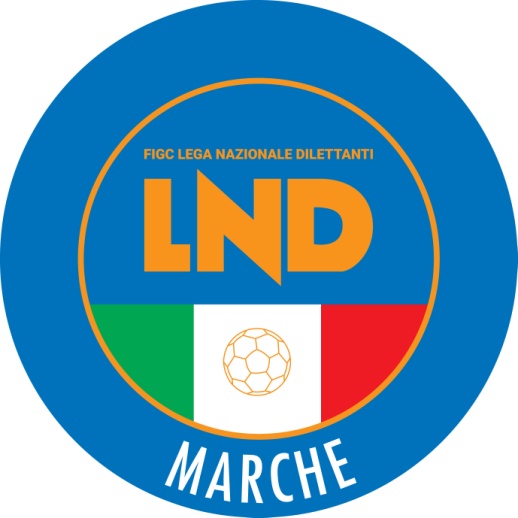 Federazione Italiana Giuoco CalcioLega Nazionale DilettantiCOMITATO REGIONALE MARCHEVia Schiavoni, snc - 60131 ANCONACENTRALINO: 071 285601 - FAX: 071 28560403sito internet: www.figcmarche.it                         e-mail: crlnd.marche01@figc.itpec: marche@pec.figcmarche.itNR.COGNOME E NOMENASCITASOCIETA’ APPARTENENZA1ANDREONI CATERINA13-03-2008CESENA CALCIO FEMMINILE2BENEDETTINI ANNA19-02-2008SAN MARINO ACADEMY3BORGHIANI ILARIA29-04-2008US RECANATESE ASD4BRIGLIADORI MIA24-01-2009CESENA CALCIO FEMMINILE5CARLONI VITTORIA12-01-2009APD LF JESINA CALCIO FEMMINILE6CASADEI GIADA02-07-2008CESENA CALCIO FEMMINILE7CICCARELLI MYA29-09-2009APD LF JESINA CALCIO FEMMINILE8ENRICONI GRETA05-08-2008APD LF JESINA CALCIO FEMMINILE9FABBRI SARA14-02-2009SAN MARINO ACADEMY10FERRARO ELENA02-07-2008A.D. P. ARZILLA11LISICA SOPHIA17-05-2009MARINA CALCIO12MAGNANI VIOLA14-04-2009CESENA CALCIO FEMMINILE13PIERSANTELLI GIULIA26-07-2008APD LF JESINA CALCIO FEMMINILE14ROSSI SELVAGGIA15-02-2008CESENA CALCIO FEMMINILE15ROSSI VIRGINIA11-03-2009A.D. P. ARZILLA16TERENZI ELISA07-01-2008SAN MARINO ACADEMY17TORALDO ELEONORA26-07-2009SAN MARINO ACADEMY18VOLPINI VIOLA13-03-2008A.D. P. ARZILLAMORONCINI CARLO(VALDICHIENTI PONTE) GIULIODORI MARCO(CASTELFIDARDO) DI MOLFETTA MATEO(VALDICHIENTI PONTE) CAPOMAGGIO THIAGO(JESI) GAGLIARDI GIACOMO(MARINA CALCIO) PEDINI FILIPPO(MARINA CALCIO) CALVIGIONI CHRISTIAN(OSIMANA) PATRIZI LUCA(OSIMANA) TORTELLI PAOLO(S.S. MACERATESE 1922) SFASCIABASTI NICOLAS(VALDICHIENTI PONTE) FABBRI FRANCESCO(ATLETICO GALLO) NOBILI ANDREA(ATLETICO GALLO) CIRULLI MIRCO(S.S. MACERATESE 1922) GESUE SIMONE(ATLETICO AZZURRA COLLI) FABIANI LEONARDO(CASTELFIDARDO) GREGORINI TOMMASO(MARINA CALCIO) FERMANI NICHOLAS(CASTELFIDARDO) SCARTOZZI SAMUELE(ATLETICO AZZURRA COLLI) ANDREANI FEDERICO(ATLETICO GALLO) POSTACCHINI DANIELE(MONTEFANO CALCIO A R.L.) CANCRINI LEONARDO(ATLETICO AZZURRA COLLI) COSTANTINI TOMMASO(ATLETICO GALLO) DAVID SIMONE(CASTELFIDARDO) FABBRI GIANMARCO(CASTELFIDARDO) FRANCESCONI GIACOMO(CASTELFIDARDO) IULITTI GIOVANNI(S.S. MACERATESE 1922) CIUCANI MATTEO(SANGIUSTESE M.G.) CAPPONI ANDREA(CALCIO ATLETICO ASCOLI) LOVISO MASSIMO(SANGIUSTESE M.G.) CISBANI SAMUELE(VALDICHIENTI PONTE) SPINACI MATTEO(URBANIA CALCIO) BRUGIATELLI PIERO(BIAGIO NAZZARO) POMPEI ALAIN(ATLETICO MONDOLFOMAROTTA) OMICCIOLI MIRCO(URBANIA CALCIO) CANESIN PIETRO(CLUENTINA CALCIO) FUSCO SALVATORE(ATLETICO CENTOBUCHI) CLEMENTINI MICHELE(AURORA TREIA) GENTILE LEONARDO(FUTURA 96) MORETTI LUCA(MONTURANO CALCIO) MARCANTONI DAVIDE(CLUENTINA CALCIO) FERRARI STEFANO(GROTTAMMARE C. 1899 ARL) MARASCHIO MARCO(PASSATEMPESE) MASCAMBRUNI LUCA(PORTUALI CALCIO ANCONA) LIBERATI ANDREA(ATLETICO CENTOBUCHI) VECCIA GIUSEPPE(ATLETICO CENTOBUCHI) GUERMANDI FRANCO(CLUENTINA CALCIO) BRACALENTE ANDREA(MONTURANO CALCIO) SANTONI MICHELE(VIGOR CASTELFIDARDO-O ASD) GAGGIOTTI EMANUELE(CAGLIESE CALCIO) SQUARCIA ALESSIO(CLUENTINA CALCIO) FERRI MATTIA(MONTURANO CALCIO) ARSENDI FILIPPO(OLIMPIA) BRECCIA ENRICO(OLIMPIA) GYABAA DOUGLAS KWAME(OSIMOSTAZIONE C.D.) ALEGI RICCARDO(S.ORSO 1980) ROSSI MATTEO(URBANIA CALCIO) FINUCCI ENRICO(MONTURANO CALCIO) SAMPAOLESI YURI(OSIMOSTAZIONE C.D.) ALUIGI GABRIELE(URBANIA CALCIO) FRATERNALI ALESSANDRO(ATLETICO MONDOLFOMAROTTA) CANULLI LUCA(OLIMPIA) ZANDRI FEDERICO(S.COSTANZO) PIETROPAOLO GENNARO(ATLETICO CENTOBUCHI) TEDESCHI RAFFAELE(ATLETICO CENTOBUCHI) GOBBI DANIELE(AURORA TREIA) ROSSINI LEONARDO(BIAGIO NAZZARO) TOMBA ALESSANDRO(BIAGIO NAZZARO) MONSERRAT LUCIANO RODOLFO(CLUENTINA CALCIO) BETTI ANDREA(GABICCE GRADARA) GRANDICELLI LUCA(GABICCE GRADARA) MASSI JACOPO(GROTTAMMARE C. 1899 ARL) DOMI KLEJDI(MONTURANO CALCIO) BOTTALUSCIO BENEDETTO(OSIMOSTAZIONE C.D.) STAFFOLANI SIMONE(OSIMOSTAZIONE C.D.) NEMO MASSIMILIANO(PASSATEMPESE) RINALDI DAVIDE(PORTUALI CALCIO ANCONA) TARTAGLIA FRANCESCO(VILLA S.MARTINO) ROMAGNOLI FRANCESCO(AURORA TREIA) MOZZONI DANIELE(BIAGIO NAZZARO) PACENTI ANDREA(BIAGIO NAZZARO) BIANCHINI SIMONE(FUTURA 96) BALDUCCI PIERPAOLO(MOIE VALLESINA A.S.D.) PENNACCHIONI SIMONE(VIGOR CASTELFIDARDO-O ASD) BERTARELLI TOMMASO(ATLETICO MONDOLFOMAROTTA) GENGHINI LORENZO(CAGLIESE CALCIO) MONGIELLO ALESSANDRO(CLUENTINA CALCIO) CERIONI MIRCO(MOIE VALLESINA A.S.D.) SANTARELLI LUCA(MONTURANO CALCIO) ROSSI NICOLA(S.ORSO 1980) VAGNINI GIORGIO(VILLA S.MARTINO) RUGGERI FEDERICO JR(CIVITANOVESE CALCIO) DI NICOLO PAOLO(MONTERUBBIANESE) DONZELLI FRANCESCO(MONTERUBBIANESE) BALLANTI DIEGO(CIVITANOVESE CALCIO) PIERINI GABRIELE(TAVERNELLE) CRUCIANI LUIGI(MERCATELLESE) CLEMENTI MICHELE(S.VENERANDA) CIONFRINI EMILIO(VILLA MUSONE) VICHI ANDREA(PESARO CALCIO) QUAGLIUZZI FABIO(SETTEMPEDA A.S.D.) SALVI ANDREA(FALCO ACQUALAGNA) MANUELLI OMAR(NUOVA REAL METAURO) ELEUTERI CLAUDIO(ELFA TOLENTINO) RENZI MAURIZIO(POL. LUNANO) ORESTI SIMONE(ORSINI MONTICELLI CALCIO) MORGANTI STEFANO(SANTA MARIA TRUENTINA CDL) LUZI MICHELE(TAVERNELLE) PUDDU GIUSEPPE(CENTOBUCHI 1972 MP) ONORATO RICCARDO(CHIARAVALLE) BACHETTI GIORGIO(ORSINI MONTICELLI CALCIO) CROSETTA JUAN EMMANUEL(ATHLETICO TAVULLIA) SALL CHEIKH AHMADOU(VILLA MUSONE) SCIELZO FABIO(CENTOBUCHI 1972 MP) BADIOLI MATTEO(PESARO CALCIO) FUOCO ANGELO(STAFFOLO) RINALDI GIUSEPPE(TAVERNELLE) GAETANI FILIPPO(AZZURRA SBT) FORTUNATI ALESSANDRO(CASTIGNANO A.S.D.) MASCITTI MATTEO(CENTOBUCHI 1972 MP) ANGRADI FILIPPO(FALCO ACQUALAGNA) BIAGIOLI MARCO(LAURENTINA) ALTEA EMANUELE(MAIOR) SBREGA SAMUEL(MAIOR) DI BARTOLOMEO SABATINO(ORSINI MONTICELLI CALCIO) SCATASSA GIACOMO(PESARO CALCIO) PORTOGALLO SIMONE(POL. LUNANO) FERRETTI MAURO(SANTA MARIA TRUENTINA CDL) LATINI WALTER(SETTEMPEDA A.S.D.) CARBINI NICOLA(SSD MONSERRA 1996 SRL) RIGHI MATTIA(TAVERNELLE) BIONDI SIMONE(VIGOR MONTECOSARO CALCIO) DOMIZI NICOLO(VILLA MUSONE) SABATTINI ALBERTO(ATHLETICO TAVULLIA) UGUCCIONI MATTEO(ATHLETICO TAVULLIA) MONNO MICHELE(CASTELBELLINO CALCIO) FIORAVANTI ALESSIO(CASTIGNANO A.S.D.) LUCIANI DIEGO(CSKA AMATORI CORRIDONIA) SBAFFI ALESSIO(LABOR 1950) FONTANA FEDERICO(LAURENTINA) MANCA FILIPPO(MERCATELLESE) DE FILIPPO PASQUALE(NUOVA REAL METAURO) PUERINI NICOLA(SSD MONSERRA 1996 SRL) TALEVI GUIDO(TAVERNELLE) BERUSCHI ANTONIO(VIGOR MONTECOSARO CALCIO) LIERA JACOPO(VISMARA 2008) GIACOMELLI ALESSIO(CHIARAVALLE) BRAHIMI DANIELE(LORETO A.D.) TAMBURRI LORENZO(SANTA MARIA TRUENTINA CDL) PEPI ALESSANDRO(VIGOR MONTECOSARO CALCIO) BOLZAN MARCOS(AZZURRA SBT) MARCACCIO PARIDE(ELPIDIENSE CASCINARE) HIHI YASSIN(RAPAGNANO) PISTOLA GIANMARCO(VISMARA 2008) FOCARINI LORENZO(ATHLETICO TAVULLIA) MORBIDELLI NICOLA(BORGO MINONNA) MORRESI GABRIELE(BORGO MINONNA) ULISSE WILLIAM(CASTELBELLINO CALCIO) MAURIZII STEFANO(CENTOBUCHI 1972 MP) MORETTI DARIO(CHIARAVALLE) ROSSOLINI ALESSANDRO(CHIARAVALLE) ECLIZIETTA FRANCESCO(ELPIDIENSE CASCINARE) MASSUCCI RICCARDO(FILOTTRANESE A.S.D.) ORTOLANI RICCARDO(LABOR 1950) AGUZZI BRANDO(LAURENTINA) CIAFFONI MANUEL(MERCATELLESE) ATTORRESI LORENZO(NUOVA REAL METAURO) AGOSTINELLI MATTEO(PORTORECANATI A.S.D.) MANCINI NICCOLO(RAPAGNANO) MARCHIONNI MICHELE(S.VENERANDA) SERPICELLI RICCARDO(SSD MONSERRA 1996 SRL) STRONATI MATTEO(STAFFOLO) BARCA NICOLA(TAVERNELLE) MANCINI NICCOLO(VISMARA 2008) PIEMONTESE EMILIO(AZZURRA SBT) BRESCIANI RICCARDO(BORGO MINONNA) DE MARCO CARLO(CENTOBUCHI 1972 MP) FERNANDEZ BRAIAN ARIEL(CENTOBUCHI 1972 MP) MASSARONI RICCARDO(CENTOBUCHI 1972 MP) SPOSITO CIRO(CHIARAVALLE) SALVATI DANIELE(ELPIDIENSE CASCINARE) CONTI ALESSANDRO(MAIOR) AMANTINI ELIA(MERCATELLESE) PROCACCINI ANDREA(PESARO CALCIO) MANCINI NICOLA(POL. LUNANO) BARO LEONARDO(REAL CAMERANESE) FORRESI RICCARDO(SETTEMPEDA A.S.D.) ABBATE NICHOLAS(STAFFOLO) RENZI MICHELANGELO(VIGOR MONTECOSARO CALCIO) AMADEI DANIELE(VISMARA 2008) CLEMENTI SIMONE(AZZURRA SBT) MONNATI LUCA(CASTELLEONESE) SEBASTIANELLI GIANMARCO(CASTELLEONESE) NICOLETTI PINI MATTEO(FILOTTRANESE A.S.D.) CECCONI MICHELE(LABOR 1950) TOMASSINI FRANCESCO(LORETO A.D.) GORINI LORENZO(OSTERIA NUOVA) GIANOTTI LUCA(POL. LUNANO) SCHIARATURA SAMUELE(POL. LUNANO) SAKO BESJAN(RAPAGNANO) KAROUI SOFYANE(REAL ALTOFOGLIA) MONTEVERDE FILIPPO(MONTEMILONE POLLENZA) BAIOCCO SIMONE(MONTEMILONE POLLENZA) PAOLONI LEONARDO(MONTEMILONE POLLENZA) BOZZETTO MICHELE(AVIS MONTECALVO) RICCI DAVIDE(REAL ALTOFOGLIA) MENGONI ENRICO(MONTEMILONE POLLENZA) MONTANARI EDOARDO(APPIGNANESE) ALBERTINI NICHOLAS(AVIS MONTECALVO) PIERGIACOMI ROBERTO(MONTEMILONE POLLENZA) CARANNANTE MARIO(POTENZA PICENA) MORONI LORENZO(VIGOR CASTELFIDARDO-O ASD) FANESI RICCARDO(OSIMANA) ROMAGNOLI TOMMASO(MOIE VALLESINA A.S.D.) CICCONI MATTIA(PORTORECANATI A.S.D.) PALLOTTA MATTIA(POTENZA PICENA) FOGLIA LEONARDO(AURORA TREIA) MOGETTA LORENZO(CLUENTINA CALCIO) VEDOVI GIULIO(FORSEMPRONESE 1949 SD.ARL) GAGLIARDI STEFANO(MARINA CALCIO) BUFFALARI ANTONIO(PORTORECANATI A.S.D.) CARANNANTE MARIO(POTENZA PICENA) GIROTTI RICCARDO(S.S. MACERATESE 1922) CERESONI GIORGIO(SENIGALLIA CALCIO) MASSIDDA ANDREA(SENIGALLIA CALCIO) LILLINI DAVID(FILOTTRANESE A.S.D.) LORENZINI TOMMASO(FILOTTRANESE A.S.D.) DENTICE LUCA(JESI) PETRINI MICHELE(JESI) BUGATTI FRANCESCO(MARINA CALCIO) COACCI ALEX(MARINA CALCIO) NATALI MATTEO(MARINA CALCIO) DE LEON VALDEZ OLIVER JOSE(SENIGALLIA CALCIO) POLONI MATTEO(VALDICHIENTI PONTE) SANTONI RICCARDO(VIGOR CASTELFIDARDO-O ASD) BUSCHITTARI SEBASTIANO(AURORA TREIA) MORRESI DAMIANO(FILOTTRANESE A.S.D.) AGUZZI BRUNO(FORSEMPRONESE 1949 SD.ARL) ROMANELLI MARCO(OSIMANA) ASCENZI LEONARDO(S.S. MACERATESE 1922) BIGI TOMMASO(SENIGALLIA CALCIO) PETRONILLI LEONARDO(SS OLIMPIA OSTRA VETERE) POMPILI TOMMASO(SS OLIMPIA OSTRA VETERE) BANUSHI LUCA LUTFI(VIGOR CASTELFIDARDO-O ASD) ROSSI VALERIO(REAL EAGLES VIRTUS PAGLIA) SIRACUSA DANIELE(MURAGLIA S.S.D. A R.L.) MARINELLI MATTEO(K SPORT MONTECCHIO) DI LORETO FILIPPO(MURAGLIA S.S.D. A R.L.) ALFANO MICHELE JUNIOR(MURAGLIA S.S.D. A R.L.) ALUIGI LUDOVICO(MURAGLIA S.S.D. A R.L.) BALDELLI ANDREA(K SPORT MONTECCHIO) PELLICCETTI MATTIA(PALMENSE SSDARL) AMATUCCI DANIELE(GROTTAMMARE C. 1899 ARL) MIOLI CRISTIAN(MONTICELLI CALCIO S.R.L.) BRUTTI CHIARA(VIS CIVITANOVA) CICCALE GIULIA(VIS CIVITANOVA) PALANCA FRANCESCO(CALCIO ATLETICO ASCOLI) CARDINALI TOMMASO(SAMBENEDETTESE SRL) AGATIELLO STEFANO(CALCIO ATLETICO ASCOLI) SANTONI DIEGO(CALCIO ATLETICO ASCOLI) RENGUCCI PIER PAOLO(BORGHETTO) SANTINELLI LEONARDO(C.S.I.DELFINO FANO) STURANI FILIPPO(GLS DORICA AN.UR) SANTINELLI LEONARDO(C.S.I.DELFINO FANO) MOGLIANESI DIEGO(ACADEMY CIVITANOVESE) NICOLINI TOMMASO(BORGHETTO) PRINCIPALE GIANLUCA(C.S.I.DELFINO FANO) ZEPPONI LEONARDO(CIVITANOVESE CALCIO) BELLESI LEONARDO(CORRIDONIA FOOTBALL CLUB) MONNO ALESSIO(FC TORRIONE CALCIO 1919) BARBAGIANNI DAVID(INVICTUS GROTTAZZOLINA FC) SPAGNA ELIA(NUOVA ALTOFOGLIA) CESARETTI MATTEO(SANGIUSTESE M.G.) SMORLESI ALESSANDRO(VIGOR MACERATA) LOPEZ ARIAS CHRISTIAN(ACADEMY CIVITANOVESE) MASSI LUDOVICO(ACADEMY CIVITANOVESE) TRINETTA LUIGI(ACADEMY CIVITANOVESE) BOLLI FEDERICO(BORGHETTO) ROCCHI EDOARDO(CANDIA BARACCOLA ASPIO) GARBUGLIA JACOPO(CIVITANOVESE CALCIO) GIANNINI ROCCO(CIVITANOVESE CALCIO) RENZI GIANMARIA(CIVITANOVESE CALCIO) PROPERZI MARCO(CORRIDONIA FOOTBALL CLUB) MOBILI DOMENICO(GLS DORICA AN.UR) RICCIOTTI CRISTIAN(GLS DORICA AN.UR) GIOVANETTI GIANMARCO(NUOVA ALTOFOGLIA) PIERGENTILI MATTEO(SANGIUSTESE M.G.) SALJIHI LIS(UNION PICENA) CALZOLAIO LUCA(VIGOR MACERATA) GENTILI FRANCESCO(VIGOR MACERATA) FRADELLONI GIACOMO(VISMARA 2008) RIPA UMBERTO(REAL ELPIDIENSE CALCIO) NATALUCCI ALESSIO(BIAGIO NAZZARO) ANSEVINI MATTIA(CAMERANO CALCIO) REMIA NAZZARENO(CENTOBUCHI 1972 MP) CRIALESI FRANCESCO(FABRIANO CERRETO) BACELLI LORENZO(JUNIORJESINA LIBERTAS ASD) CORNACCHIA DAVIDE(OSIMANA) NEPI NICOLO(PORTA ROMANA) ROSSI TOMMASO(PORTO D ASCOLI S.R.L.) ZANCOCCHIA SEBASTIAN(REAL ELPIDIENSE CALCIO) CARDINALETTI NICOLO(BIAGIO NAZZARO) SCHIAROLI TOMMASO(BIAGIO NAZZARO) SARACINI TOMMASO(CAMERANO CALCIO) DI PIERO LUCA(CAMERINO CASTELRAIMONDO) MALAGRIDA EDOARDO(CAMERINO CASTELRAIMONDO) DE ANGELIS CHRISTIAN(CENTOBUCHI 1972 MP) MATTIOLI FRANCESCO(CENTOBUCHI 1972 MP) PASSERI TOMMASO(FABRIANO CERRETO) CIATTAGLIA ANDREA(JUNIORJESINA LIBERTAS ASD) PAOLETTI GIULIO(JUNIORJESINA LIBERTAS ASD) NOVELLI SIMONE(PORTO D ASCOLI S.R.L.) SALVATORE SIMONE(PORTO D ASCOLI S.R.L.) FULVI FRANCESCO(REAL METAURO 2018) MEKKAOUI FATIMA(ANCONA RESPECT 2001) RICCI GRAZIA(DELFINI BAINCAZZ) RIDOLFI STEFANO(VILLA S.MARTINO) GALEAZZI MICHELE(MOIE VALLESINA A.S.D.) BERDAI SALIM(NUOVA FOLGORE) VICHI GIULIO(VILLA S.MARTINO) BARTOLINI CARLO(GIOVANE ANCONA CALCIO) TRISCIANI FEDERICO(LORETO A.D.) DI PANCRAZIO LORIS(CENTOBUCHI 1972 MP) GIRONELLA MATTIA(CORRIDONIA FOOTBALL CLUB) MARIOTTI SIMONE(GIOVANE ANCONA CALCIO) NITA EDUARD BOGDAN(LORETO A.D.) TEMPESTA LORENZO(LORETO A.D.) CAPRARI THOMAS(MARINA CALCIO) MECARELLI RICCARDO(MOIE VALLESINA A.S.D.) LAMURA GUIDO(MONTEMILONE POLLENZA) MARRONE FEDERICO(MONTEMILONE POLLENZA) GAMBELLI ALESSIO(NUOVA FOLGORE) SCARPANTONI MATTIA(PORTO D ASCOLI S.R.L.) ALFONSI NICOLO(CALCIO ATLETICO ASCOLI) GIARELLI ANDREA(INVICTUS GROTTAZZOLINA FC) GRILLOTTI RICCARDO(CIVITANOVESE CALCIO) VITA FRANCESCO(S.S. MACERATESE 1922) CUCCO ELIA(ACADEMY CIVITANOVESE) MANCINI EDOARDO(ACADEMY CIVITANOVESE) CIRULLI PIETRO(BIAGIO NAZZARO) ANGELINI RICCARDO(CALCIO ATLETICO ASCOLI) BARTOLUCCI MATTIA(REAL METAURO 2018) CIAPPELLONI JACOPO(S.S. MACERATESE 1922) TOMBOLINI EUGENIO(S.S. MACERATESE 1922) VALORI LAPO(SAMBENEDETTESE SRL) APPIGNANESI CESARE(TOLENTINO 1919 SSDARL) SSERE KASIRYE KELLY(PERUGIA CALCIO) TENAGLIA GIUSEPPE(DELFINO PESCARA) BIONDINI EDOARDO(PERUGIA CALCIO) DI MARCELLO MICHELE(DELFINO PESCARA) FIGUEROA GIOVENCA FRANCESCO MASSO(MONTEROSI TUSCIA) BENDINI NICOLO(PERUGIA CALCIO) ISIDORI ALESSANDRO(PERUGIA CALCIO) CARNAROLI ALESSANDRO(VIS PESARO DAL 1898 SRL) VACCA PIERO(ANCONA S.R.L.) ASSUMMA TOBIA(LAZIO S.P.A.) CAPITANI LORENZO(TERNANA CALCIO) DIAMANTI FILIPPO(ANCONA S.R.L.) CIABATTONI NICOLO(ASCOLI CALCIO 1898 FC SPA) MORELLI MATTEO(TERNANA CALCIO) IOVANE MATTEO(LAZIO S.P.A.) GALIETI LEONARDO(ROMA S.P.A.) ROSATI SIMONE(TERNANA CALCIO) PARLA JACOPO(LAZIO S.P.A.) CIOFFI CRISTIAN(ROMA S.P.A.) PIAZZOLI MARCO(TERNANA CALCIO) Squadra 1Squadra 2A/RData/OraImpiantoLocalita' ImpiantoIndirizzo ImpiantoATL. CALCIO P.S. ELPIDIOSANGIUSTESE M.G.R29/01/2023 15:00209 COMUNALE "FERRANTI"PORTO SANT'ELPIDIOVIA DELLA LIBERAZIONEATLETICO GALLOVALDICHIENTI PONTER29/01/2023 15:00465 COMUNALE GALLO DI PETRIANOPETRIANOVIA MULINO DEL PASSOCASTELFIDARDOLMV URBINO CALCIOR29/01/2023 15:0025 NUOVO COMUNALECASTELFIDARDOVIA DELLO SPORTCHIESANUOVA A.S.D.ATLETICO AZZURRA COLLIR29/01/2023 15:00352 COMUNALE "LEONARDO CAPPONI"TREIAVIA CAMPO SPORTIVOFORSEMPRONESE 1949 SD.ARLCALCIO ATLETICO ASCOLIR29/01/2023 15:00413 COMUNALE "M.BONCI"FOSSOMBRONEPIAZZALE GRANDE TORINOJESIMONTEFANO CALCIO A R.L.R29/01/2023 15:0046 COMUNALE "PACIFICO CAROTTI"JESIVIALE CAVALLOTTI 39MARINA CALCIOFABRIANO CERRETOR29/01/2023 15:0062 COMUNALE "LE FORNACI" MARINAMONTEMARCIANOVIA DELEDDA FRAZ. MARINAS.S. MACERATESE 1922OSIMANAR29/01/2023 15:00292 "HELVIA RECINA"MACERATAVIA DEI VELINISquadra 1Squadra 2A/RData/OraImpiantoLocalita' ImpiantoIndirizzo ImpiantoATLETICO MONDOLFOMAROTTAVILLA S.MARTINOR28/01/2023 15:00431 COMUNALE "LONGARINI-LUCCHETTI"MONDOLFOVIA DELLO SPORTFERMIGNANESEVIGOR CASTELFIDARDO-O ASDR28/01/2023 15:00411 COMUNALE PRINCIPALEFERMIGNANOVIA ANDREA COSTAILARIO LORENZINIOLIMPIAR28/01/2023 15:0014 COMUNALEBARBARAVIA XXV APRILEMOIE VALLESINA A.S.D.URBANIA CALCIOR28/01/2023 15:0055 COMUNALE "PIERUCCI"MAIOLATI SPONTINIVIA MANZONIBIAGIO NAZZAROS.ORSO 1980R29/01/2023 15:0029 COMUNALECHIARAVALLEVIA PUCCINI 29CAGLIESE CALCIOS.COSTANZOR29/01/2023 15:00388 COMUNALE VIA ROSSINICAGLIVIA ROSSINIGABICCE GRADARAOSIMOSTAZIONE C.D.R29/01/2023 15:00418 G.MAGIGABICCE MAREVIA A. MOROVALFOGLIAPORTUALI CALCIO ANCONAR29/01/2023 15:00493 COMUNALE RIO SALSOTAVULLIAVIA TAGLIAMENTO LOC. RIO SALSOSquadra 1Squadra 2A/RData/OraImpiantoLocalita' ImpiantoIndirizzo ImpiantoAURORA TREIAMONTICELLI CALCIO S.R.L.R28/01/2023 15:00352 COMUNALE "LEONARDO CAPPONI"TREIAVIA CAMPO SPORTIVOCALCIO CORRIDONIAGROTTAMMARE C. 1899 ARLR28/01/2023 15:00281 COMUNALE "SIGISMONDO MARTINI"CORRIDONIAVIA FONTORSOLACASETTE VERDINIMONTERUBBIANESER28/01/2023 15:00328 "NELLO CROCETTI" C. VERDINIPOLLENZAVIA FALCONE FZ.CASETTE VERDINICLUENTINA CALCIOPALMENSE SSDARLR28/01/2023 15:006085 ANTISTADIO "COLLEVARIO"MACERATAVIA VERGAFUTURA 96MATELICA CALCIO 1921 ASDR28/01/2023 15:00156 COMUNALE"POSTACCHINI"CAPODARCOFERMOCONTRADA CASTAGNATRODICACASTEL DI LAMAR28/01/2023 15:00319 "SAN FRANCESCO"MORROVALLEPIAZZA GIOVANNI XXIIICIVITANOVESE CALCIOATLETICO CENTOBUCHIR29/01/2023 15:00275 "POLISPORTIVO COMUNALE"CIVITANOVA MARCHECORSO GARIBALDIPOTENZA PICENAPASSATEMPESER29/01/2023 15:00331 "FAVALE SCARFIOTTI SKORPION"POTENZA PICENAVIA CAPPUCCINISquadra 1Squadra 2A/RData/OraImpiantoLocalita' ImpiantoIndirizzo ImpiantoATHLETICO TAVULLIAUNIONE CALCIO PERGOLESER28/01/2023 15:00495 COMUNALETAVULLIAVIA DEL PIANOMAIOROSTERIA NUOVAR28/01/2023 15:00441 COMUNALE LOC. VILLANOVAMONTEMAGGIORE AL METAUROVIA CERBERA, 2/AMERCATELLESETAVERNELLER28/01/2023 15:00425 COMUNALEMERCATELLO SUL METAUROVIA DANTE ALIGHIERI, 6/ANUOVA REAL METAUROPESARO CALCIOR28/01/2023 15:00396 COMUNALE "AMATI" LUCREZIACARTOCETOVIA NAZARIO SAUROREAL ALTOFOGLIALAURENTINAR28/01/2023 15:00386 COMUNALEBELFORTE ALL'ISAUROVIA TOSCANAS.VENERANDAAVIS MONTECALVOR28/01/2023 15:006054 SANTA VENERANDAPESAROSTRADA PANTANO CASTAGNIVISMARA 2008FALCO ACQUALAGNAR28/01/2023 15:008005 COMUNALE VIA LIRI - Z. VISMARAPESAROVIA LIRIAUDAX CALCIO PIOBBICOPOL. LUNANOR29/01/2023 15:00470 COMUNALEPIOBBICOV.GIOVANNI XXIII - LOC. ISOLASquadra 1Squadra 2A/RData/OraImpiantoLocalita' ImpiantoIndirizzo ImpiantoCASTELBELLINO CALCIOREAL CAMERANESER28/01/2023 15:0022 COMUNALE "IVANO CERCACI"CASTELBELLINOVIA GOBETTI 13CASTELFRETTESE A.S.D.MONTEMARCIANOR28/01/2023 15:0040 COMUNALE "FIORETTI"FALCONARA MARITTIMAVIA TOMMASI - CASTELFERRETTICASTELLEONESESSD MONSERRA 1996 SRLR28/01/2023 15:0026 COMUNALE "SANTA LUCIA"CASTELLEONE DI SUASACONTRADA SANTA LUCIACHIARAVALLEVILLA MUSONER28/01/2023 15:00103 COMUNALE "DEI PINI"CHIARAVALLEVIA SANT'ANDREACOLLE 2006BORGO MINONNAR28/01/2023 19:005 COMUNALE "SORRENTINO"COLLEMARIANCONAPIAZZALE RIGHI - COLLEMARINOLORETO A.D.SAMPAOLESE CALCIOR28/01/2023 15:007045 COM.LE "R.CAPODAGLIO" V.MUSONELORETOVIA ROSARIOSTAFFOLOLABOR 1950R28/01/2023 15:00101 COMUNALESTAFFOLOBORGO CROCIFISSOFILOTTRANESE A.S.D.SASSOFERRATO GENGAR29/01/2023 15:0043 COMUNALE "SAN GIOBBE"FILOTTRANOVIA GEMME, 1Squadra 1Squadra 2A/RData/OraImpiantoLocalita' ImpiantoIndirizzo ImpiantoAPPIGNANESECINGOLANA SAN FRANCESCOR28/01/2023 15:00311 COMUNALE "DELL'IMMACOLATA"MONTEFANOVIA IMBRECCIATACALDAROLA G.N.C.SETTEMPEDA A.S.D.R28/01/2023 15:00264 COMUNALECALDAROLAVIALE MATTEOTTICAMERINO CALCIOURBIS SALVIA A.S.D.R28/01/2023 15:00267 COMUNALE "LE CALVIE"CAMERINOLOC. LE CALVIECSKA AMATORI CORRIDONIAVIGOR MONTECOSARO CALCIOR28/01/2023 14:30314 COMUNALE VILLA SAN FILIPPOMONTE SAN GIUSTOVIA MAGELLANO - V.S. FILIPPOELPIDIENSE CASCINARESARNANO A.S.D.R28/01/2023 14:30228 CAMPO "CICCALE'"SANT'ELPIDIO A MAREVIA FONTE DI MAREESANATOGLIAELFA TOLENTINOR28/01/2023 15:00287 COMUNALE - VIA ROMAESANATOGLIAVIA ROMAMONTECOSAROMONTEMILONE POLLENZAR28/01/2023 14:307061 ANTISTADIO "F.LLI CICCARELLI"CIVITANOVA MARCHEVIALE G.GARIBALDIPORTORECANATI A.S.D.FOLGORE CASTELRAIMONDOR28/01/2023 15:007037 "L.PANETTI" - SUPPL. "MONALDI"PORTO RECANATISANTA MARIA IN POTENZASquadra 1Squadra 2A/RData/OraImpiantoLocalita' ImpiantoIndirizzo ImpiantoAZZURRA SBTREAL EAGLES VIRTUS PAGLIAR28/01/2023 15:00222 "CIARROCCHI" PORTO D'ASCOLISAN BENEDETTO DEL TRONTOVIA STURZOCASTIGNANO A.S.D.SANGIORGESE 1922R28/01/2023 15:00142 CAMPO SPORTIVO COMUNALECASTIGNANOVIA DELLA ICONACOMUNANZACENTOBUCHI 1972 MPR28/01/2023 15:00234 COMUNALE "DI RIDOLFI ANTONIO"VENAROTTAVIA 1 STRADAFERMO SSD ARLFOOTBALLCLUBREAL MONTALTOR28/01/2023 15:00162 OLIMPIA FIRMUMFERMOVIA RESPIGHIMONTOTTONE GROTTESE ASDVALTESINO A.S.D.R28/01/2023 15:00198 COMUNALE "VALENTINO MAZZOLA"MONTOTTONEVIA DELLO STADIOOFFIDA A.S.D.SANTA MARIA TRUENTINA CDLR28/01/2023 14:30199 COMUNALE "A.PICCIONI"OFFIDAVIA MARTIRI RESISTENZAORSINI MONTICELLI CALCIOCUPRENSE 1933R28/01/2023 14:30134 VELODROMO MONTICELLIASCOLI PICENOFRAZ. MONTICELLIPIANE MGRAPAGNANOR28/01/2023 15:007015 COMUNALE "LUIGI ATTORRI"MONTEGIORGIOVIA DANTE MATTII SNCSquadra 1Squadra 2A/RData/OraImpiantoLocalita' ImpiantoIndirizzo ImpiantoGABICCE GRADARAFERMIGNANESER28/01/2023 17:307076 CAMPO 2 PONTE TAVOLLOGABICCE MAREVIA ALDO MOROK SPORT MONTECCHIOCAGLIESE CALCIOR28/01/2023 17:30398 PARROCCHIALE "SANCHIONI"VALLEFOGLIAVIA R.SANZIO MORCIOLALMV URBINO CALCIOMURAGLIA S.S.D. A R.L.R28/01/2023 15:00504 COMUNALE "VAREA"URBINOVIA PABLO NERUDA SNCVILLA S.MARTINOATLETICO MONDOLFOMAROTTAR28/01/2023 17:00458 COMUNALE VILLA S.MARTINOPESAROVIA TOGLIATTIS.ORSO 1980FORSEMPRONESE 1949 SD.ARLR29/01/2023 15:30402 COMUNALE "MONTESI"FANOVIA SONCINOURBANIA CALCIOATLETICO GALLOR29/01/2023 15:007060 COMUNALE SUPPLEMENTAREURBANIAVIA CAMPO SPORTIVOSquadra 1Squadra 2A/RData/OraImpiantoLocalita' ImpiantoIndirizzo ImpiantoFABRIANO CERRETOSENIGALLIA CALCIOR28/01/2023 15:3028 STADIO COMUNALE "D.PARRI"CERRETO D'ESIVIA MOREAFILOTTRANESE A.S.D.BIAGIO NAZZAROR28/01/2023 16:0044 SUPPLEMENTARE "SAN GIOBBE"FILOTTRANOVIA GEMME, 1PORTUALI CALCIO ANCONAMARINA CALCIOR28/01/2023 18:004 COMUNALE "S.GIULIANI" TORRETTEANCONAVIA ESINO LOC. TORRETTESS OLIMPIA OSTRA VETEREVIGOR CASTELFIDARDO-O ASDR29/01/2023 15:3077 COMUNALE "GUIDO PUERINI"OSTRA VETEREVIA SAN GIOVANNIMOIE VALLESINA A.S.D.JESIR31/01/2023 18:0056 "GRANDE TORINO" LOC. MOIEMAIOLATI SPONTINIVIA ASCOLI PICENOSquadra 1Squadra 2A/RData/OraImpiantoLocalita' ImpiantoIndirizzo ImpiantoAURORA TREIAPOTENZA PICENAR28/01/2023 19:00352 COMUNALE "LEONARDO CAPPONI"TREIAVIA CAMPO SPORTIVOCHIESANUOVA A.S.D.VALDICHIENTI PONTER28/01/2023 15:30353 "GIOVANNI COMPAGNONI" P.TREIATREIAVIA DEL POTENZA-PASSO DI TREIAPORTORECANATI A.S.D.TRODICAR28/01/2023 18:007037 "L.PANETTI" - SUPPL. "MONALDI"PORTO RECANATISANTA MARIA IN POTENZACALCIO CORRIDONIAMATELICA CALCIO 1921 ASDR29/01/2023 15:00284 "EX ENAOLI"CORRIDONIAVIA S.ANNACAMERINO CALCIOS.S. MACERATESE 1922R29/01/2023 15:00267 COMUNALE "LE CALVIE"CAMERINOLOC. LE CALVIECLUENTINA CALCIOMONTEFANO CALCIO A R.L.R29/01/2023 15:006085 ANTISTADIO "COLLEVARIO"MACERATAVIA VERGASquadra 1Squadra 2A/RData/OraImpiantoLocalita' ImpiantoIndirizzo ImpiantoATL. CALCIO P.S. ELPIDIOGROTTAMMARE C. 1899 ARLR28/01/2023 15:30210 COMUNALE "M.MARTELLINI"PORTO SANT'ELPIDIOVIA DELLA LIBERAZIONEATLETICO AZZURRA COLLICALCIO ATLETICO ASCOLIR28/01/2023 15:30144 COMUNALE COLLE VACCAROCOLLI DEL TRONTOVIA COLLE VACCAROMONTURANO CALCIOREAL EAGLES VIRTUS PAGLIAR28/01/2023 15:00195 COMUNALE VIA OLIMPIADIMONTE URANOVIA OLIMPIADIMONTERUBBIANESECASTEL DI LAMAR29/01/2023 14:30162 OLIMPIA FIRMUMFERMOVIA RESPIGHIMONTICELLI CALCIO S.R.L.SANGIUSTESE M.G.R29/01/2023 14:30134 VELODROMO MONTICELLIASCOLI PICENOFRAZ. MONTICELLIPALMENSE SSDARLCIVITANOVESE CALCIOR29/01/2023 15:00158 "ILARIO E ORLANDO STANGHETTA"FERMOFRAZ. MARINA PALMENSESquadra 1Squadra 2A/RData/OraImpiantoLocalita' ImpiantoIndirizzo ImpiantoANCONA RESPECT 2001VIS CIVITANOVAA28/01/2023 19:007070 COMUNALE "DORICO"ANCONAVIA DAMIANO CHIESASIBILLINI UNITEDU.MANDOLESI CALCIOA29/01/2023 14:307033 COMUNALE PONTE MAGLIOSANTA VITTORIA IN MANTENANOVIA MOLINO VECCHIOYFITASCOLI CALCIO 1898 FC SPAA29/01/2023 15:00350 "FRANCESCO CIOMMEI"TOLENTINOVIA WEBER - ZONA STICCHISquadra 1Squadra 2A/RData/OraImpiantoLocalita' ImpiantoIndirizzo ImpiantoF.C. VIGOR SENIGALLIAK SPORT MONTECCHIOA28/01/2023 16:3093 COMUNALE "LE SALINE"SENIGALLIAVIA DEI GERANIACCADEMIA GRANATA L.E.MARINA CALCIOA29/01/2023 10:30406 COMUNALE CENTINAROLAFANOVIA MONFALCONEC.S.I.DELFINO FANOMURAGLIA S.S.D. A R.L.A29/01/2023 15:00405 COMUNALE "V.DEL CURTO"FANOVIA B.CROCE EX VALLATOREAL METAURO 2018UNIONE CALCIO PERGOLESEA29/01/2023 10:30441 COMUNALE LOC. VILLANOVAMONTEMAGGIORE AL METAUROVIA CERBERA, 2/AVISMARA 2008NUOVA ALTOFOGLIAA29/01/2023 10:458005 COMUNALE VIA LIRI - Z. VISMARAPESAROVIA LIRISquadra 1Squadra 2A/RData/OraImpiantoLocalita' ImpiantoIndirizzo ImpiantoBORGHETTOBIAGIO NAZZAROA28/01/2023 18:0066 PARROCCHIALE BORGHETTOMONTE SAN VITOVIA SELVACANDIA BARACCOLA ASPIOOSIMANAA28/01/2023 18:0012 COMUNALE "DON ORIONE"ANCONAVIA SPADONI BARACCOLAJUNIORJESINA LIBERTAS ASDCAMERANO CALCIOA28/01/2023 15:0049 COMUNALE "PIRANI" EX BOARIOJESIVIA DON MINZONIFABRIANO CERRETOGIOVANE ANCONA CALCIOA29/01/2023 10:3033 STADIO COMUNALE "M.AGHETONI"FABRIANOP.LE V.UGO PETRUIOLE TORRI CASTELPLANIOGLS DORICA AN.URA29/01/2023 10:3027 COMUNALECASTELPLANIOVIA DELLO SPORTSquadra 1Squadra 2A/RData/OraImpiantoLocalita' ImpiantoIndirizzo ImpiantoCAMERINO CASTELRAIMONDOCINGOLANA SAN FRANCESCOA28/01/2023 16:007057 SUPPLEMENTARE SINTETICOCASTELRAIMONDOS.P. 256 MUCCESECIVITANOVESE CALCIOTOLENTINO 1919 SSDARLA28/01/2023 17:307061 ANTISTADIO "F.LLI CICCARELLI"CIVITANOVA MARCHEVIALE G.GARIBALDIS.S. MACERATESE 1922UNION PICENAA28/01/2023 18:30301 "DELL'ANFITEATRO" V. POTENZAMACERATAVIA ANFITEATRO VILLA POTENZASANGIUSTESE M.G.RECANATESE S.R.L.A28/01/2023 17:30188 COMUNALE "CESARE BERDINI"MONTEGRANAROVIA BUONARROTIVIGOR MACERATAACADEMY CIVITANOVESEA28/01/2023 15:30294 "SAN GIULIANO" RIONE PACEMACERATAVIA BENEDETTO CROCESquadra 1Squadra 2A/RData/OraImpiantoLocalita' ImpiantoIndirizzo ImpiantoREAL ELPIDIENSE CALCIOCAMPIGLIONE M.URANOA28/01/2023 18:00208 COMUNALE "MAROZZI" LOC. CORVAPORTO SANT'ELPIDIOVIA TOGLIATTISAMBENEDETTESE SRLFC TORRIONE CALCIO 1919A28/01/2023 15:30224 COMUNALE "MERLINI"SAN BENEDETTO DEL TRONTOVIALE EUROPAFERMO SSD ARLPORTO D ASCOLI S.R.L.A29/01/2023 10:457093 COMUNALE "LUCA PELLONI"PORTO SAN GIORGIOVIA MARCHEINVICTUS GROTTAZZOLINA FCCENTOBUCHI 1972 MPA29/01/2023 15:30165 COMUNALE PONZANOPONZANO DI FERMOVIA FONTEPORTA ROMANACALCIO ATLETICO ASCOLIA29/01/2023 14:306057 CAMPO COMUNALE MONTEROCCOASCOLI PICENOVIA FAIANOSquadra 1Squadra 2A/RData/OraImpiantoLocalita' ImpiantoIndirizzo ImpiantoYFITASCOLI CALCIO 1898 FC SPAR28/01/2023 18:00295 COMUNALE "COLLEVARIO"MACERATAVIA GIOVANNI VERGADELFINI BAINCAZZANCONA RESPECT 2001R29/01/2023 11:007109 POGGIO DEGLI ULIVI CAMPO 1CITTA SANT'ANGELOC.DA MOSCAROLARECANATESE S.R.L.ACCADEMIA GRANATA L.E.R29/01/2023 17:30336 COMUNALE "NICOLA TUBALDI"RECANATIVIA ALDO MOROTERAMO CALCIOCALCIO FEMMINILE CHIETIR29/01/2023 10:307124 STADIO "G.BONOLIS"TERAMOTERAMOSquadra 1Squadra 2A/RData/OraImpiantoLocalita' ImpiantoIndirizzo ImpiantoC.S.I.DELFINO FANOF.C. VIGOR SENIGALLIAA28/01/2023 17:15405 COMUNALE "V.DEL CURTO"FANOVIA B.CROCE EX VALLATOUNIONE CALCIO PERGOLESEREAL METAURO 2018A28/01/2023 17:307064 COMUNALE SUPPLEMENTAREPERGOLAVIA MARTIRI DELLA LIBERTA'GABICCE GRADARAK SPORT MONTECCHIOA29/01/2023 11:007076 CAMPO 2 PONTE TAVOLLOGABICCE MAREVIA ALDO MOROURBANIA CALCIOMURAGLIA S.S.D. A R.L.A29/01/2023 10:457060 COMUNALE SUPPLEMENTAREURBANIAVIA CAMPO SPORTIVOVILLA S.MARTINOACCADEMIA GRANATA L.E.A31/01/2023 19:45458 COMUNALE VILLA S.MARTINOPESAROVIA TOGLIATTISquadra 1Squadra 2A/RData/OraImpiantoLocalita' ImpiantoIndirizzo ImpiantoBIAGIO NAZZAROFABRIANO CERRETOA29/01/2023 18:00103 COMUNALE "DEI PINI"CHIARAVALLEVIA SANT'ANDREAGIOVANE ANCONA CALCIOMOIE VALLESINA A.S.D.A29/01/2023 11:156064 COMUNALE "A.CALDARONI"ANCONAVIA DEI FIENILI ASPIO VECCHIOMARINA CALCIOPALOMBINA VECCHIAA29/01/2023 10:0060 COMUNALE "L. DI GREGORIO"MONTEMARCIANOVIA GABELLAPASSATEMPESEAURORA CALCIO JESIA29/01/2023 10:006068 POLIVALENTE MONTETORTOOSIMOVIA CASE NUOVENUOVA FOLGORELORETO A.D.A30/01/2023 15:305092 CAMPO SCOPERTO DI VALLEMIANOANCONAVIA PAOLUCCISquadra 1Squadra 2A/RData/OraImpiantoLocalita' ImpiantoIndirizzo ImpiantoACADEMY CIVITANOVESECINGOLANA SAN FRANCESCOA28/01/2023 16:30278 COMUNALE "MORNANO" CIVIT.ALTACIVITANOVA MARCHEVIA DEL TIRASSEGNOMONTEMILONE POLLENZACIVITANOVESE CALCIOA28/01/2023 16:00326 "AURELIO GALASSE"POLLENZAVIA GIOVANNI XXIIITOLENTINO 1919 SSDARLMATELICA CALCIO 1921 ASDA28/01/2023 18:30350 "FRANCESCO CIOMMEI"TOLENTINOVIA WEBER - ZONA STICCHIUNION PICENARECANATESE S.R.L.A28/01/2023 18:30332 "FERRUCCIO ORSELLI"POTENZA PICENAVIA DELLO SPORTVIGOR MACERATAS.S. MACERATESE 1922A29/01/2023 10:30294 "SAN GIULIANO" RIONE PACEMACERATAVIA BENEDETTO CROCESquadra 1Squadra 2A/RData/OraImpiantoLocalita' ImpiantoIndirizzo ImpiantoCENTOBUCHI 1972 MPFERMO SSD ARLA28/01/2023 15:006058 COMUNALE - VIA BARATTELLEMONTEPRANDONEVIA BARATTELLECALCIO ATLETICO ASCOLIINVICTUS GROTTAZZOLINA FCA29/01/2023 10:30234 COMUNALE "DI RIDOLFI ANTONIO"VENAROTTAVIA 1 STRADACASTEL DI LAMACAMPIGLIONE M.URANOA29/01/2023 10:30140 COMUNALE "T.STIPA" PIATTONICASTEL DI LAMAVIA G. BRUNO LOC PIATTONIMONTICELLI CALCIO S.R.L.SAMBENEDETTESE SRLA29/01/2023 11:00134 VELODROMO MONTICELLIASCOLI PICENOFRAZ. MONTICELLIPORTO D ASCOLI S.R.L.CUPRENSE 1933A29/01/2023 10:00222 "CIARROCCHI" PORTO D'ASCOLISAN BENEDETTO DEL TRONTOVIA STURZOSquadra 1Squadra 2A/RData/OraImpiantoLocalita' ImpiantoIndirizzo ImpiantoASCOLI CALCIO 1898 FC SPATERNANA CALCIOR28/01/2023 14:307035 CAMPO "A" PICCHIO VILLAGEASCOLI PICENOVIA DELLA BONIFICALAZIO S.P.A.FROSINONE C.R29/01/2023 14:307113 C.S.GREEN CLUB-CEDRO 5ROMAVIA F.LLI MARISTI, 94PERUGIA CALCIOMONTEROSI TUSCIAR29/01/2023 11:307128 CENTRO SPORTIVO "PAOLO ROSSI"PERUGIAVIALE PIETRO CONTI SNCROMA S.P.A.ANCONA S.R.L.R29/01/2023 16:007105 "AGOSTINO DI BARTOLOMEI"ROMAPIAZZALE DINO VIOLA 1VIS PESARO DAL 1898 SRLDELFINO PESCARAR29/01/2023 15:00456 COMUNALE MURAGLIAPESAROVIA GARRONE  Il Segretario(Angelo Castellana)Il Presidente(Ivo Panichi)